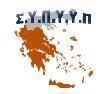 ΘΕΜΑ: Κεντρικό Πρωτόκολλο και Σύστημα Ηλεκτρονικής Διακίνησης Εγγράφων Σχετικά: 1. Το υπ.’ αρ.104/05-09-2022 έγγραφο του ΣΥΠΥΥΠ με θέμα «Απλοποίηση διαδικασιών – Κεντρικό Πρωτόκολλο και Σύστημα Διακίνησης Εγγράφων (ΚΣΗΔΕ)»2. Το υπ.’ αρ.171/02-11-2022 έγγραφο του ΣΥΠΥΥΠ με θέμα «Κεντρικό Πρωτόκολλο και Σύστημα Διακίνησης Εγγράφων»Ο Σύλλογος μας, στο πλαίσιο της συνεχούς προσπάθειας για την καταπολέμηση της γραφειοκρατίας, την αναβάθμιση της λειτουργίας του Δημοσίου Τομέα, τη βελτίωση  των συνθηκών εργασίας, την μείωση του άμεσου κόστους λειτουργίας και του έμμεσου διαχειριστικού κόστους, πραγματοποίησε επανειλημμένες συναντήσεις με την πολιτική ηγεσία και υπηρεσιακούς παράγοντες με σκοπό να συμβάλει στην εξεύρεση λύσης όσον αφορά το πλέον βασικό λειτουργικό εργαλείο κάθε Περιφερειακής Υπηρεσίας, δηλαδή το πρωτόκολλο και το σύστημα ηλεκτρονικής διακίνησης εγγράφων. Αποκορύφωμα της προσπάθειας αυτής αποτέλεσε η κατάθεση τεκμηριωμένης πρότασης από πλευράς του Συλλόγου μας (Σχετ.1), η συνάντηση του Προεδρείου με τον Γενικό Διευθυντή Στρατηγικού Σχεδιασμού κ.Γ.Δασκαλογιάννη και η αποστολή σχετικού εγγράφου (Σχετ.2) όπου αναλύθηκε διεξοδικά η υφιστάμενη προβληματική κατάσταση και αναδείχθηκαν τα πολυδιάστατα οφέλη των προτεινόμενων λύσεων.	Σήμερα, βρισκόμαστε στην ευχάριστη θέση να σας ενημερώσουμε ότι η προσπάθειά μας φαίνεται να ευοδώνεται με την επικείμενη αποστολή εγγράφου από το ΥΠΑΙΘ και την προτροπή προς τις Περιφερειακές Υπηρεσίες του, να υιοθετήσουν την πρότασή μας περί χρήσης της υπηρεσίας ΣΗΔΕ-Φ του Κεντρικού Συστήματος Ηλεκτρονικής Διακίνησης Εγγράφων (Κ.Σ.Η.Δ.Ε.) που παρέχεται και υποστηρίζεται από το Υπουργείο Ψηφιακής Διακυβέρνησης (https://support.mindigital-shde.gr/ ).Η υπηρεσία ΣΗΔΕ-Φ αποτελεί μία ενιαία, σύγχρονη και δωρεάν λύση για τις Περιφερειακές Υπηρεσίες του ΥΠΑΙΘ που στην πλειοψηφία τους δεν διαθέτουν Τοπικό ΣΗΔΕ, προσφέροντας ενδεικτικά, δυνατότητες πρωτοκόλλησης, απομακρυσμένης ψηφιακής υπογραφής, αυτοματοποιημένης ανάρτησης στη ΔΙΑΥΓΕΙΑ και διακίνησης εγγράφων εντός υπηρεσίας αλλά και μεταξύ των φορέων που είναι διασυνδεδεμένοι με το Κεντρικό ΣΗΔΕ. Επιπλέον, διατίθεται άρτια στελεχωμένη Υπηρεσία Εξυπηρέτησης και Υποστήριξης Χρηστών (helpdesk) με γνωσιακή βάση δεδομένων και άμεση ανταπόκριση στα σχετικά αιτήματα (https://helpdesk.mindigital-shde.gr/ ).Οι ελάχιστες από τις Περιφερειακές Υπηρεσίες του ΥΠΑΙΘ που διαθέτουν ήδη κάποιο Τοπικό ΣΗΔΕ  έχουν την δυνατότητα είτε να ζητήσουν από την προμηθεύτρια εταιρεία, τη διασύνδεσή του με το Κεντρικό ΣΗΔΕ, εφόσον αυτό είναι εφικτό (καταβάλλοντος το επιπλέον κόστος εκτός του ετήσιου συμβολαίου συντήρησης), είτε να υιοθετήσουν και αυτές τη δωρεάν λύση του ΣΗΔΕ-Φ. Αν και προς το παρόν η υπηρεσία ΣΗΔΕ-Φ χρησιμοποιείται από περιορισμένο αριθμό Περιφερειακών Υπηρεσιών του ΥΠΑΙΘ (ΔΔΕ Εύβοιας, ΔΔΕ Λακωνίας, ΔΠΕ Λακωνίας, ΔΠΕ Πιερίας), υπάρχει πλήθος Δημόσιων Φορέων (Υπουργεία, Νοσοκομεία, ΟΤΑ κ.λ.π.) που έχουν διασυνδέσει ήδη το Τοπικό τους ΣΗΔΕ με το Κεντρικό ΣΗΔΕ ή αξιοποιούν το ΣΗΔΕ-Φ το οποίο είναι εγγενώς διασυνδεδεμένο με τον κεντρικό κόμβο. Η τάση δε αυτή, φαίνεται αυξητική καθώς γίνονται ολοένα και πιο εμφανή τα οφέλη για τους Φορείς του Δημοσίου που απορρέουν από τη δυνατότητα διακίνησης και ανταλλαγής εγγράφων με οποιοδήποτε φορέα είναι διασυνδεδεμένος στον κεντρικό κόμβο (δείτε εδώ και εδώ).  Επιπλέον, η Κεντρική Υπηρεσία ΥΠΑΙΘ πρόκειται να προβεί σε διασύνδεση του Τοπικού της ΣΗΔΕ («ΠΑΠΥΡΟΣ») με το Κεντρικό ΣΗΔΕ.Σας προτρέπουμε λοιπόν, να υποστηρίξετε την εφαρμογή της υπηρεσίας ΣΗΔΕ-Φ καθώς θεωρούμε όχι μόνο ότι θα δώσει τέλος στις αποσπασματικές λύσεις εφαρμογής συστήματος ηλεκτρονικού πρωτοκόλλου στις υπηρεσίες μας, αλλά επιπλέον θα θεραπεύσει τις διαχρονικές δυσλειτουργίες και αστοχίες, συμβάλλοντας στην ενίσχυση της αποδοτικότητας των υπηρεσιών μας διαμέσου του εκσυγχρονισμού τους με χρήση ψηφιακών υπηρεσιών που φαίνεται ότι θα κυριαρχούν στο άμεσο μέλλον. Για την υποβολή αιτήματος προς λήψη της υπηρεσίας δείτε εδώ.Το εγχειρίδιο χρήσης της υπηρεσίας βρίσκεται εδώ.Χρήσιμα βίντεο μπορείτε να βρείτε εδώ.Συναδέλφισσες και συνάδελφοι, η επιτυχία αυτή του Συλλόγου μας αποτελεί συνέχεια της προσπάθειας μας για τον εκσυγχρονισμό, την μείωση της γραφειοκρατίας και την αύξηση της παραγωγικότητας των υπηρεσιών μας. Στόχος μας ήταν πάντοτε και παραμένει η εφαρμογή ενιαίας, κεντρικής μηχανογράφησης σε επίπεδο Περιφερειακών Υπηρεσιών και η διασύνδεσή της με την αντίστοιχη του ΥΠΑΙΘ.  Σας ενημερώνουμε ότι στη συνάντηση που είχαμε με το Γενικό Διευθυντή Στρατηγικού Σχεδιασμού κ.Γ.Δασκαλογιάννη, θέσαμε επιπλέον και το αμέσως επόμενο μεγάλο ζήτημα που αφορά στο Ολοκληρωμένο Πληροφοριακό Σύστημα Διαχείρισης Προσωπικού (ηλεκτρονικός ατομικός φάκελος, διαδικασία αίτησης-έγκρισης-χορήγησης αδειών κ.λ.π.) και στο οποίο θα επιμείνουμε. Για το Διοικητικό Συμβούλιο του ΣΥΠΥΥΠ Ο Πρόεδρος					 Η Γ. Γραμματέας                         Νώντας Αθανασιάδης		                   Μαρία ΓρηγορίουΣΥΛΛΟΓΟΣ  ΥΠΑΛΛΗΛΩΝ ΠΕΡΙΦΕΡΕΙΑΚΩΝ ΥΠΗΡΕΣΙΩΝ  ΥΠ.Ε.Π.Θ. (Σ.Υ.Π.Υ.Υ.Π.)Δ/ΝΣΗ: Ανδρέα Παπανδρέου 37, 15180 Μαρούσι  Ιστοσελίδα: www.sypyp.grΕ-mail: sypyyp@gmail.com                        Αθήνα 01/12/2022                               Αρ. πρωτ.:203                                    ΠΡΟΣ:                     Μέλη μας